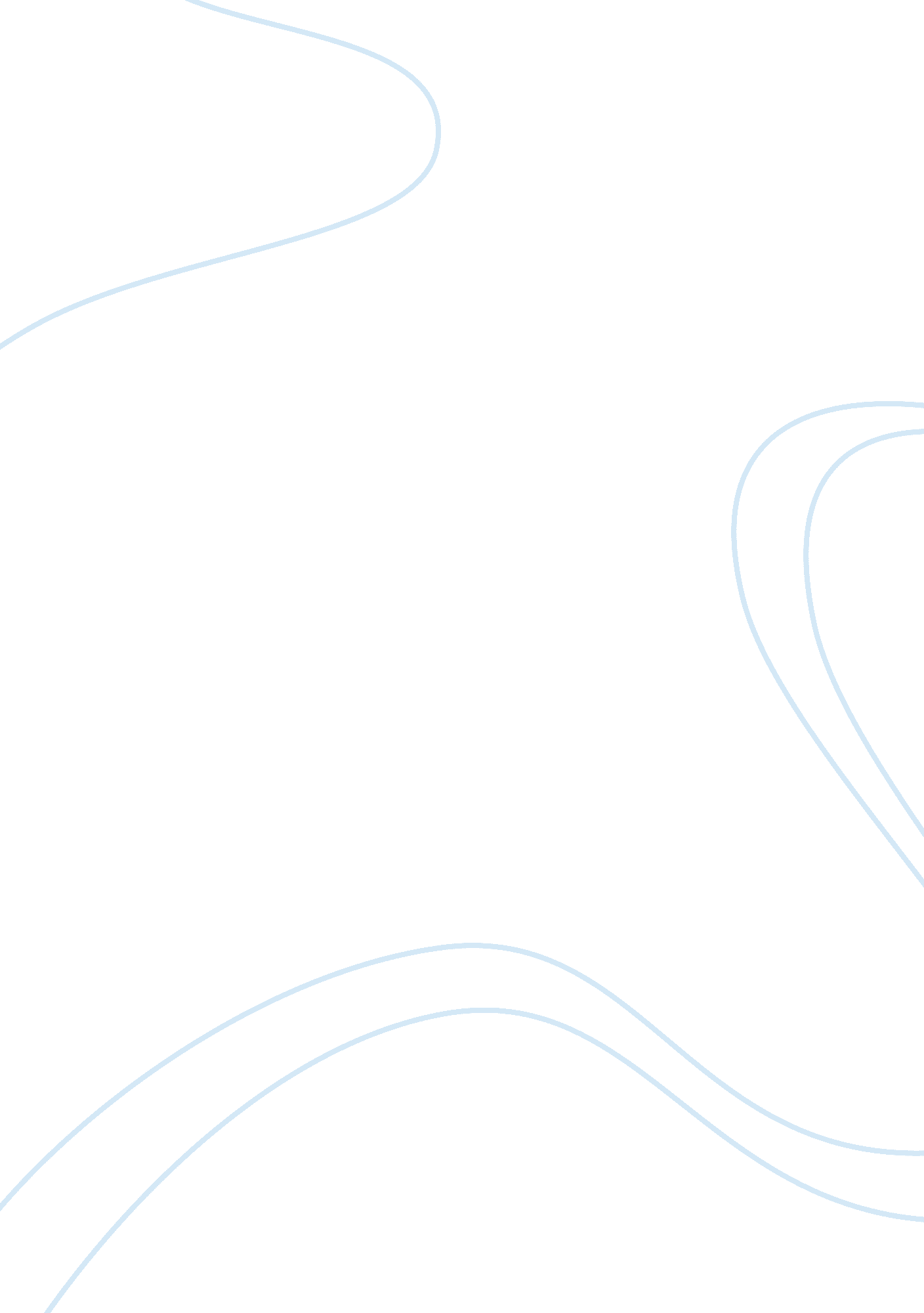 Thesis statement basicsLinguistics, English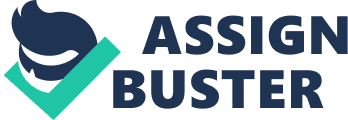 September 13, Thesis ment: “ Shiloh” In the short story written by Bobbie Ann Mason en d “ Shiloh”, the author narrated the events that transpired between the main characters, Leroy Moffitt and Norma Jean. When Leroy, a truck driver, met an accident which made him incapacitated to resume his work, Norma Jean was reported to have changed in ways that was observed to be totally new to Leroy. Norma Jean’s mother, Mabel Beasley, who intermittently visits them in their house had been pleading for them to go to Shiloh, Tennessee to visit the Civil War battleground (Mason). The visit to Shiloh provided the impetus for revelations and realizations in both Leroy and Norma Jean’s life through experiencing nostalgic moments, supposedly instigated by Norma Jean’s mother; and the need to look more closely into their lives as a married couple. 
Work Cited 
Mason, Bobbie Ann. " Shiloh." 3 May 2011. english204-dcc. http://english204-dcc. blogspot. com/2011/05/shiloh. html. 10 September 2014. 